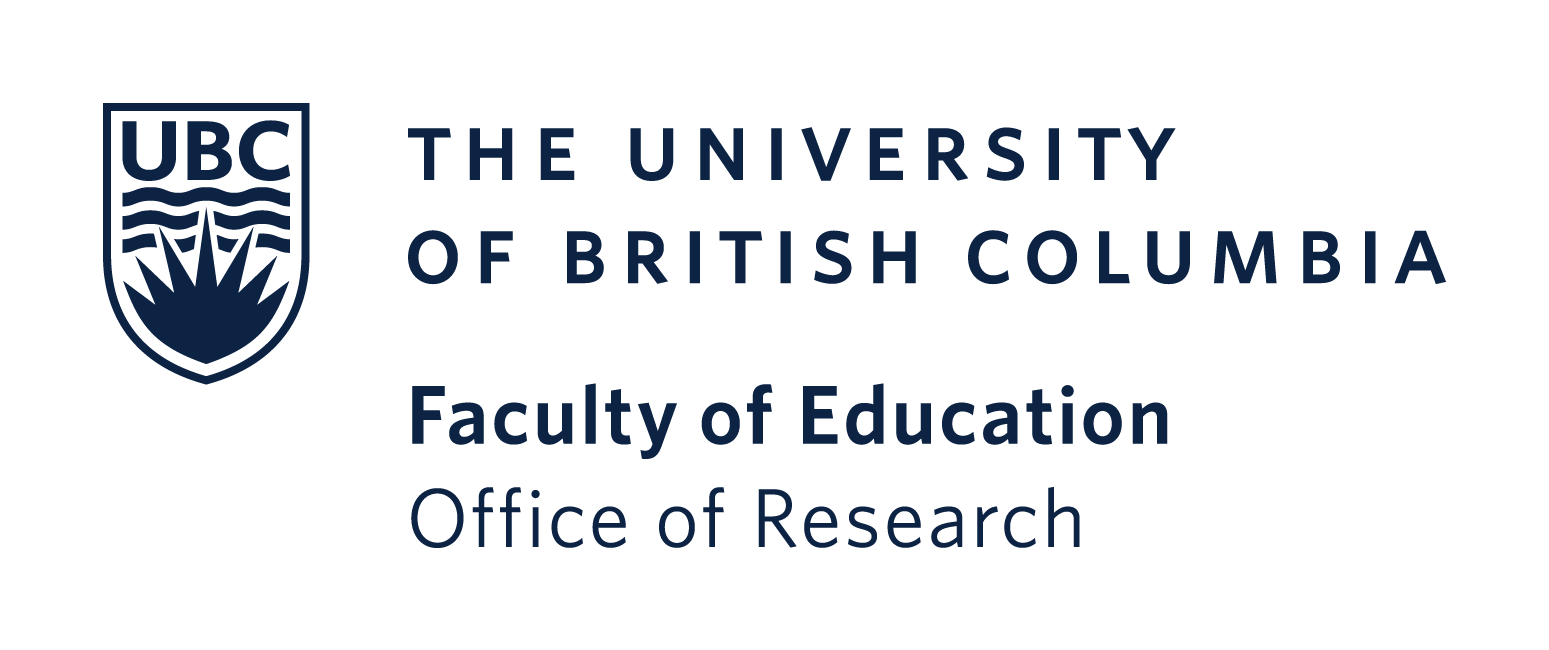 2020-2021 Faculty of Education at the University of British ColumbiaINTERNATIONAL RESEARCHVISITING FELLOWSHIP	(IRVF)Nomination FormPlease email an electronic version of the application materials (detailed in the Terms of Reference & Instructions) to research.educ@ubc.ca   Applications for the 2020-2021 funding cycle are due by 4:00 pm Friday, May 29, 2020. 1.	UBC APPLICANT/HOST (the faculty member who will be primarily responsible for the visitor during their stay).2.	INTERNATIONAL RESEARCHERPlease provide details of the IVRF applicant. Attach the visitor’s CV. Include grants and publications over the past 5 years, as well as the top 5 publications relevant to the proposed collaboration. The CV should be a maximum 6 pages (5 pages for all grants and publications over the past 5 years + 1 page noting top 5 publications relevant to the proposed collaboration).3.  PROPOSED VISIT DATES: 	Only one application per funding calendar year permitted per UBC host. If the duration of the proposed visit is less than the minimum 3 weeks, please attach a brief justification of the exceptional circumstances. Priority will be given to hosts who have previously not received funding through this program. 6.  OVERVIEW OF PROPOSED VISIT AND EXPECTED OUTCOMESProvide the rationale for the proposed visit, including a brief description of the proposed research collaboration(s). Please note that as part of the IRVF, the fellow will be expected to engage in substantive collaboration, and innovative research, with researchers within the Faculty of Education. If existing collaborations exist, please detail how the proposed research is new and different. (Maximum 1500 characters with spaces)Provide an overview of the strategic benefit of this proposal to the ongoing research initiatives within the Faculty of Education. Please indicate how the visiting scholar will (a) bring an international perspective to research efforts within the Faculty, (b) will act as a bridge/catalyst across different research groups/labs and departments/school. We encourage applicants to articulate how the proposed visit aligns with UBC’s Strategic Plan https://strategicplan.ubc.ca/. (Maximum 1500 characters with spaces)c.	Describe the expected outcomes from the visit (e.g. grant preparation/submission, joint publications, student/post-doc/trainee involvement and exchanges. For grant preparation please indicate which sponsor, programme and competition and provide a web link to funding opportunity details). (Maximum 1500 characters with spaces)d.	Provide details about plans for any public talks/research seminars to be held during the visitor’s stay (minimum of 1 public talk required). Include key research topic to be presented. 	(Maximum 1500 characters with spaces)7.	PROPOSED BUDGET & JUSTIFICATIONNote: all funds requested must be expended in calendar year of travel. Provide a justification of costs for each budget item.List any cash support to be provided from other sources. UBC Applicant/HostUBC Applicant/HostNameAcademic RankEmail AddressDepartmentCentre (if relevant)International ResearcherInternational ResearcherNameAcademic RankEmail AddressUniversity/InstitutionFaculty/DepartmentCity/CountryHas this person previously visited UBC? If so please briefly describe the circumstances.Arrival(no earlier than September 1) DepartureIf appropriate, please include any explanatory notes Budget ItemDetails + Justification Cost ($)NB. Please see ‘call for nominations’ for details of eligible budget items/expenses. Budgets should be carefully thought out and funds should be used for the expenses requested, particularly with regard to accommodation. TOTALNB. Please see ‘call for nominations’ for details of eligible budget items/expenses. Budgets should be carefully thought out and funds should be used for the expenses requested, particularly with regard to accommodation. TOTALCash Support (Faculty/School/Other)DetailsCash ($)TOTALTOTAL